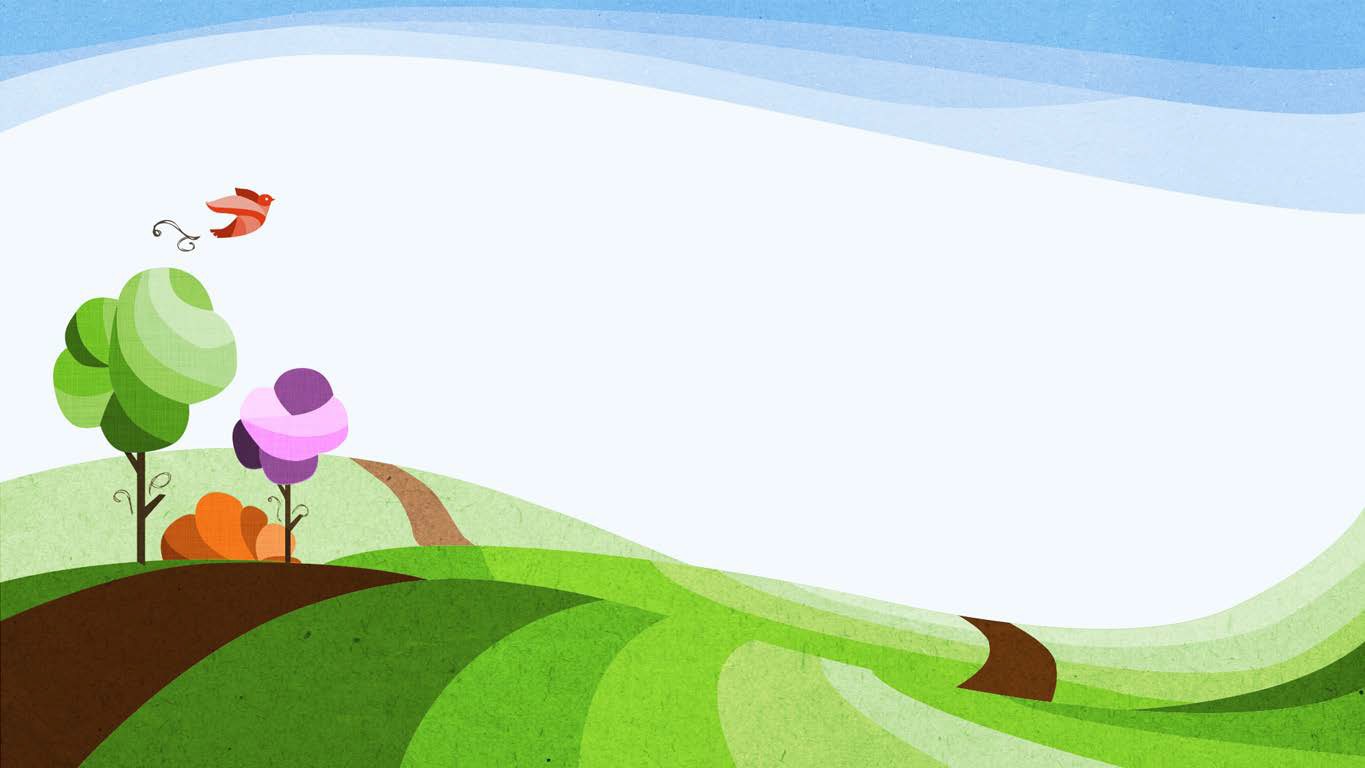 KV17mærkesagsmøde i Vordingborg15. Oktober 2016 12-15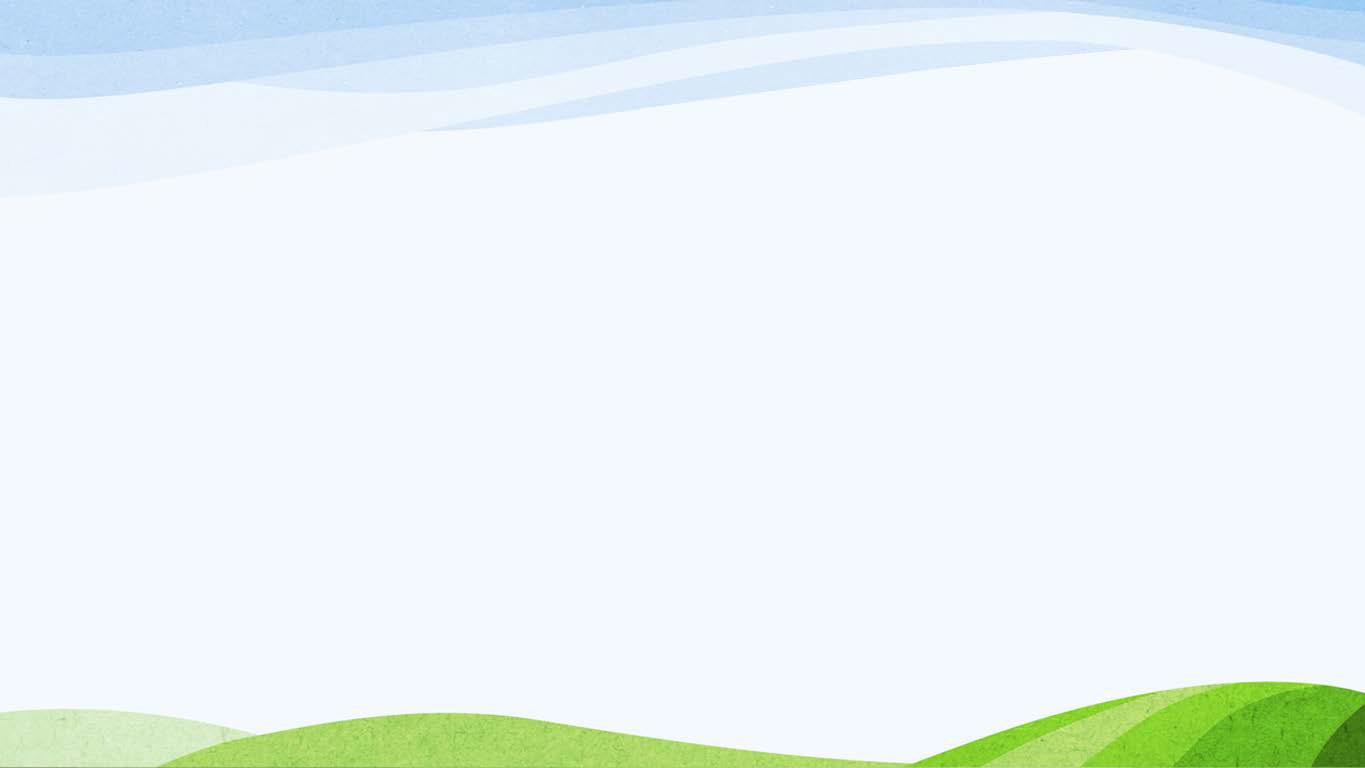 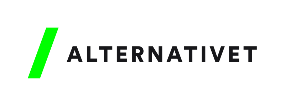 sundhedspolitikPatienter skal have mulighed for at få ordineret alternativ behandling – som i tyskland (landspolitik ?)Der skal gøres en indsats for at gøre det aktraktivt for læger at flytte til mindre byer.Cykeltaxi til alle omsogscentre og herunder opprioritering af cykelstierFokus på helbredelse gennem natur og bevægelseFri- canabis olie (landspolitik ?)2BylivspolitikMiljørigtige byerRen byBycyklerDelebilerByhaverGrow your City/village3Land og byOffentlig transportSmå skoler (se på den finske model og opsøg erfaring fra denne)Cykelstier med lys og sikkerheds foranstaltningerMennesket i ventrumRenoveringer og istanstansættelerAnsæt kontanthjælpsmodtagere til at lave ovenståendeBilligere udbygningsposter ????Infrastruktur i centrum4Fritid og kulturBørn af kontanthjælpsmodtager og flygtningebørn skal have mulighed for at deltage gratis i fritidsaktiviteter (idræt, musikskoler…)Natur og mennesker i centrum ved at inddrage lokale områders seværdigheder i fritidsaktiviteter.5Ny politisk kulturBorgermøder/borgerdreven politikÅbenhed og gennemsigtighedDirekte demokrati ved afstemninger på nettet (Schweicisk model)Bil/bus afhentningsordninger af ældre og andre der ikke selv har mulighed for at komme rund til diverse politiske aktiviteter.Dialog i centrum6FolkeskolenTid til fordybelse og pause med plads til udviklingFokus på kreative fagPlads til udvikling og nye eleverBevar små skoler, det koster ikke mere – BårseskoleInddragelse af lokale kræfter i undervisningenMindre faglige og mere personlig dannelseVi skal anerkende folkeskolens medansvar for dannelsen af personligheden hos den enkelte elev. I hjemmet er det individet der dannes i skolen er det socialiseringen der dannes.Kontakt til finland for erfaring og læring7Børnehaver og institutionerMere fokus på personlig dannelse og medmenneskelighedNærhed og nærværsBedre nominering af børnehaverBevar dagplejen som alternativHaver i alle dagtilbud, så børnene kan lære at dyrke grønsager og opleve glæden ved at skabe.8Integrations og flygtningeKommuneBevæ gelses frihedLokale virksomhederSamarbejdeFrivillige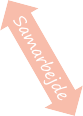 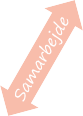 Lytte til flygtningene og deres historierOpsamle deres erfaringerReel jobformidling fra dag 19•	Mennesket i centrumNatur og landbrug/Miljø og bæredygtig omstillingTraditionel konventionel landbrug og økologiske bæredygtige landbrug er ikke modstandere, vi skal finde ud af hvordan vi skaber samspil og tillid via dialog.Ny økologisk miljø model i processen, socioøkonomi/bæredygtig økonomi.Ny andelsbevægelse med muligheder for støtte til omstillingStøtte til trængte landmænd og fiskere ved omlægning til økologi og bæredygtighedPlastik/skrald/madspild fokus på genbrugVidensdeling af succeser også globalt, sælge videnOpstilling af bioanlæg i samarbejde med kommunen, hvor skraldebilen henter kompost, eller via frivillige ”grow your city/village aktiviteter med en dag for frivillige.Indførelse af vores regnemodel hvor alt skal opgøres i: Økonomisk- social og mijø bæredygtighedUdvikling af konceptet: ”Grow your city” … ”Dyrk din landsby/By”10BeskræftigelseMeningsfyldt aktivering => der arbejdes for kontant hjælp i det antal timer som understøtter en reel timeløn j.fr. aktuel overenskomst.Timer i aktivering tæller i forhold til arbejdsløshedsunderstøttelseJobcentre omlægges til at være medarbejderpuljer, hvor virksomhederne kan henvende sig for arbejdskraft.Der stilles krav til lokale virksomheder om at tage ansvar for sikring af uddannelse af efterspurgte kompetencer i den enkelte kommune i samarbejde med jobcenter (medarbejderpulje centre).Inverstingsfond til uddannelseKrav til jobcentre om reel jobformidling til de mennesker der har brug for hjælp og støtte i jobsøgningen dvs. reel formidling af kontakt mellem arbejdstager og virksomheder i lokalområdet.11IværksætteriDet skal være muligt at behold sit CVR nummer også selvom man bliver arbejdsløs. Reglerne skal gøres mere fleksible i forhold til den enkeltes arbejdssituation, i stedet for det er enten eller.Genanvendelse af virksomhedernes restprodukterKalundborgGukdbjergsundSynliggørelse af samarbejdet mellem kommuner og virksomheder til understøttelse af mindre virksomheder.VordingborgFokus på infrastruktur og pendlere i kommunen12Social politikDroppe kontrol og mistænkeliggørelse af udsatte borgereMindske statistik/kontrol tid hos sagsbehandlereSikre væresteder for de socialt udsatte og acceptere at der findes mennesker som ikke passer ind i det samfund vi har skabt.Fokus på psykisk syge, med mere videndeling og erfaringsopsamling på tværs af kommunegrænser.13Kommune visionBorger InddragelsePolitiskdannelse		Borger mandatBorger BeslutningrEjerskab for kommunen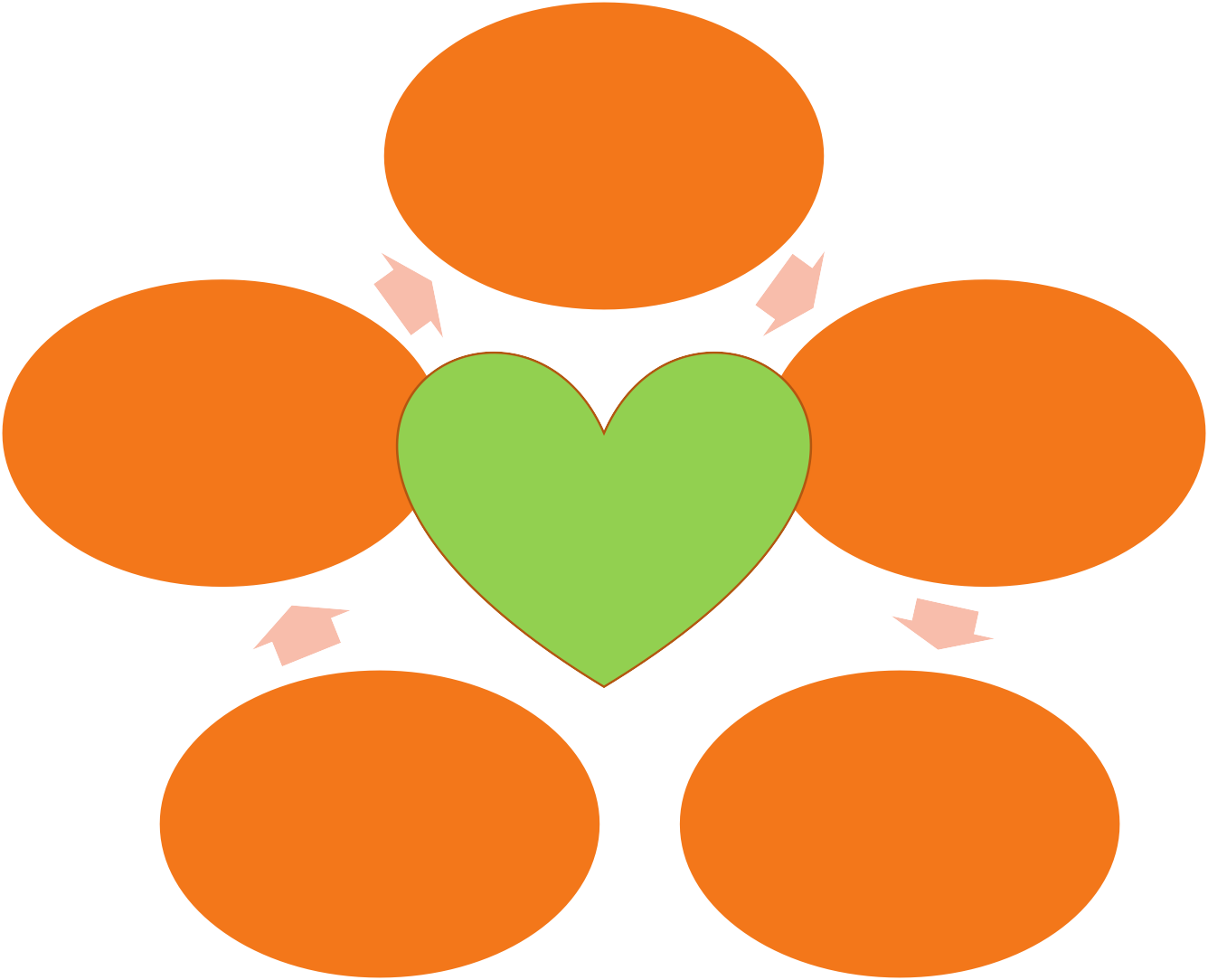 14Borger engagmentKommunale handlingerInviter til tværpolitisk samtaleforum, med de andre partier i kommunen – de lokale partiforeningerFå lavet visitkort og navnkort der tages på ved relevante lejlighederDeltag i lokale arrangementer og tal med borgerne i kommunenKaffemøder medRelevante aktører i kommunen for at høre deres meningerStreaming af lokale møderForslag til streaming af kommunale forhandlingsmøder i kommunalbestyrelsenGeografisk flytning af møder i kommune, så alle får chancen for at deltage.15